ООО «Фармимпэкс» (генеральный партнер компании Longest)(Лицензия на ведение образовательной деятельности от 28.02.2022 № 042014)Приглашаем вас 2023 года на практическое обучение по программе:«Мышечно скелетная патология. Продвинутый курс. Нижняя конечность, поясница, таз, КПС»Лекторы: Демченко Владимир Сергеевич- Спортивный врач, действующий член Русской Остеопатической Ассоциации, сертифицированный практик концепции Mulligan, подиатр, мануальный терапевт, невролог, преподаватель учебного центра 4Clinic.Артёменко Илья Станиславович- сертифицированный специалист по физической терапии Кальтенборна-Эвьента, практикующий врач клиники доктора Демченко - «Динамика». Илья Станиславович-сертифицированный специалист по фасциальным манипуляциям Stecco, преподаватель учебного центра 4Clinic.Скелетно-мышечная патология охватывает широкий спектр состояний и нарушений, поражающих кости, мышцы, суставы и соединительные ткани организма. Эти состояния могут быть вызваны травмой, заболеванием или генетическими факторами и могут привести к боли, скованности, отеку и другим симптомам, которые могут значительно повлиять на качество жизни человекаМетоды мягких тканей относятся к различным методам мануальной терапии, которые используются для лечения заболеваний опорно-двигательного аппарата. Эти методы включают в себя: 1. Массаж. Он включает манипуляции с мягкими тканями, мышцами и фасциями с помощью рук, пальцев, локтей или специальных инструментов для уменьшения мышечного напряжения, улучшения кровообращения и расслабления. 2. Терапия триггерных точек. Этот метод включает в себя выявление и применение давления к определенным областям тела, где мышцы напряжены или сокращены, вызывая боль и дискомфорт. 3. Миофасциальное расслабление. Этот метод включает в себя приложение постоянного давления к участкам напряжения и ограничения в фасции, соединительной ткани, покрывающей мышцы и органы. 4. Растяжка: включает в себя постепенное удлинение мышц и мягких тканей для улучшения гибкости и диапазона движений. 5. Мобилизация суставов. Этот метод предполагает мягкое перемещение суставов в пределах их диапазона движений для облегчения боли и улучшения функции суставов. 6. Нервно-мышечная терапия. Этот метод включает в себя приложение давления к определенным областям тела для снятия мышечного напряжения и уменьшения боли. 7.Анатомия пальпации- Он включает в себя использование рук для определения местоположения, размера, формы и текстуры различных структур в теле, таких как мышцы, кости, органы и другие ткани. Это важный навык для понимания структуры и функций тела.8. Патобиомеханика -стремится понять, как механические напряжения влияют на поведение клеток и тканей, и как эти знания можно применить для разработки новых методов лечения и лечения болезнейЭти методы можно использовать отдельно или в сочетании с другими методами лечения, чтобы облегчить боль, улучшить подвижность и ускорить заживление.Обучение построено в виде комбинации теории и практики.Форма обучения очно-заочная.Вид документа об образовании: Удостоверение повышения квалификации в объеме 72 часа Обучение состоит из лекции, практики+ самостоятельного изучения предоставленных материалов.Для каких врачебных специальностей актуально данное обучение по программе повышения квалификации: Мануальная терапия, Авиационная и космическая медицина, Лечебная физкультура и спортивная медицина, Лечебное дело, Неврология, Общая врачебная практика (семейная медицина), Остеопатия, Педиатрия, Педиатрия (после специалитета), Профпатология, Ревматология, Рефлексотерапия, Стоматология общей практики), Терапия, Урология, Физиотерапия, Физическая и реабилитационная медицина, ХирургияДля каких средних специальностей актуально данное обучение по программе повышения квалификации:Реабилитационное сестринское дело, Лечебная физкультура, Медицинский массаж, ФизиотерапияКопии документов, требуемых для прохождения обучения и выдачи удостоверения о повышении квалификации:Документы о медицинском образовании и квалификации;Прежний сертификат специалиста (если есть);Документ о повышении квалификации (если есть);Копия паспорта (первая страница и страница с пропиской);Документ о смене фамилии, если она менялась.СнилсПо всем вопросам и для регистрации просим обращаться:Телефон: (499) 322-43-53E-mail:  metodist@4clinic.ruСтоимость очного участия -32 000 рублей. Стоимость участия онлайн-15 000 рублей. Онлайн участники, мы покажем вам весь учебный процесс, съемка ведется с нескольких камер, качество изображения отличное, лектор подробно отвечает на вопросы онлайн участников.Кроме того, мы приглашаем онлайн участников посетить наш учебный центр в Москве и попрактиковаться на нашем оборудовании в удобное время, но просьба обязательно предварительно согласовывать время и дату визита с нами.Место проведения очного обучения: г. Москва, Павелецкая набережная дом 8, строение 6, «Плаза Н2О», аудитория 301.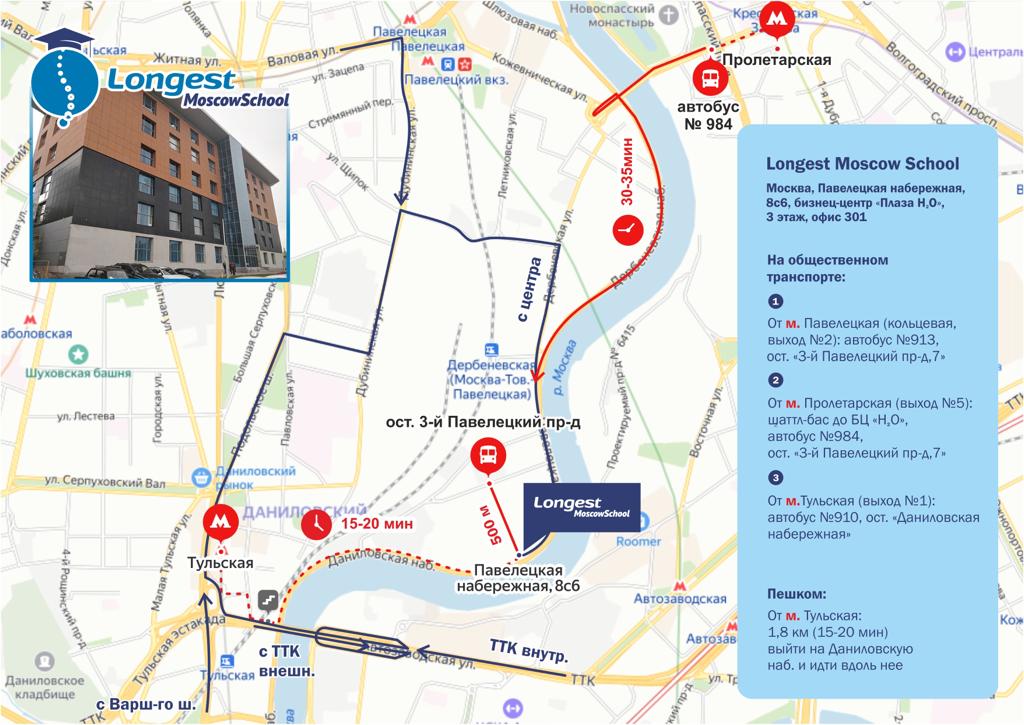 